Weekly News Sheet – Friday 22nd October 2021             Hope everyone is fine.  It appears that covid is still on the increase in Lancashire and as winter approaches there is also the problem of flu.  Lets hope that we don’t end up in another lockdown, so please continue to take care and stay safe.Church Service Dates for October               Oct 24th – Revd Andrew Mashiter               Oct 31st – Revd Derek Oldham
 ***************************************************Harvest donations - A huge thank you to everyone for your generous donations and support last Saturday morning.  Car loads of cans and packets where delivered to STOREHOUSE and they were very grateful for your generous support. More families than ever struggling at this difficult time. Thank you once again for your donations.***************************************************Coffee Mornings - It was lovely to meet for coffee mornings during the summer. Thanks to Jean and ,Rob Muldoon Barbara and Bob Smith and Margaret and Clive Bibby for hosting the events in their lovely gardens. I was able to hand in £120 to church funds ,proceeds from the coffee mornings. Thanks to everyone for their support.It was felt at the last get together that it was unfair to ask people to host coffee mornings in their homes during the winter months. Covid + flu are still concerns and to gather in homes with central heating and less ventilation did not seem a good idea. Sadly the coffee mornings are on hold until further notice. Watch this space.***************************************************As you can see from the above item coffee morning get togethers will not be taking place during the winter months.  Margaret Bibby held virtual zoom coffee mornings during lockdown when we could not meet in homes, so Margaret will bring the zoom coffee mornings back during the winter months.  This months will take place on Wednesday, 27th October at 10.30 am if you would like to give it a try again can you please let Margaret Bibby know.                                           ********************************************Bill Finch - for anyone who has been concerned about some of our older people during the last year or so it is pleasing to learn that Bill has made the decision to start a new chapter in his life and has moved from Coppull to be nearer his son Colin and has taken up residence at a residential home in Bedale, North Yorkshire. The move has been most successful and Bill is enjoying the company he now has as well as the surrounding area. If anyone would like to write to him then his address is available from Joyce Nelson, Diane Perry or Margaret Bibby and this would be much appreciated.***************************************************Sports Fans. congratulations are due to Sarah Lovejoy, Caroline Hothersall's younger daughter, who was selected to play for the Ireland Ladies Rugby League team who played their inaugural international match last Sunday against Wales at Colwyn Bay. Best of all is that Ireland won!! For more information ask Lena how she was selected to play for Ireland.***************************************************Church Cleaning – The cleaning rota is now down to 3 pairs of people and obviously the more volunteers we have the fewer turns will it need to be done. If we could get more people onto the rota it would mean people would only need to clean every 4/5 weeks.  If you would be willing to offer yourself as a volunteer please let Carolyn know asap. If you have a preference for hall or church please add that to your offer. Please consider this prayerfully. You can contact Carolyn on 01257 410378 or email carolyn.hothersall@hotmail.co.uk ***************************************************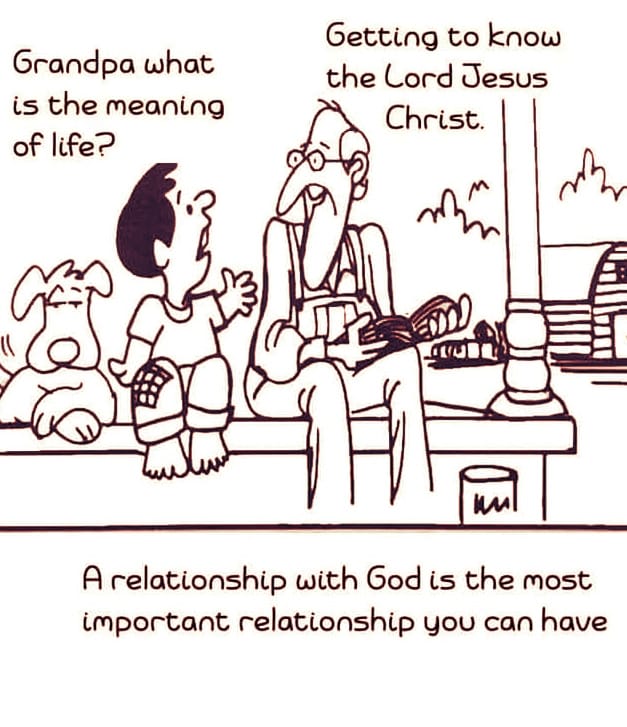 